                                แบบเขียนโครงการ/กิจกรรมประจำปีงบประมาณ พ.ศ. 2561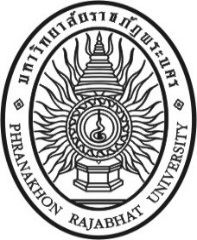 หน่วยงาน ………………………………………1.  โครงการ   ………………………………………………………………………..     กิจกรรม   ………………………………………………………………………….    รหัส...................................................................(ทางกองนโยบายและแผนเป็นผู้กำหนดภายหลังการอนุมัติ)   2. ผู้รับผิดชอบ ..........................................................หมายเลขโทรศัพท์ที่ติดต่อได้   …………………………3. สอดคล้องกับยุทธศาสตร์กระทรวง	ยุทธศาสตร์ที่ 1 การพัฒนาหลักสูตร กระบวนการเรียนการสอน การวัดและประเมินผล	ยุทธศาสตร์ที่ 2 ผลิต พัฒนาครู คณาจารย์และบุคลากรทางการศึกษา	ยุทธศาสตร์ที่ 3 ผลิตและพัฒนากำลังคน รวมทั้งงานวิจัยที่สอดคล้องกับความต้องการของการพัฒนาประเทศ	ยุทธศาสตร์ที่ 4 ขยายโอกาสการเข้าถึงบริการทางการศึกษาและการเรียนรู้อย่างต่อเนื่องตลอดชีวิต	ยุทธศาสตร์ที่ 5 ส่งเสริมและพัฒนาระบบเทคโนโลยีดิจิทัลเพื่อการศึกษา	ยุทธศาสตร์ที่ 6 พัฒนาระบบบริหารจัดการและส่งเสริมให้ทุกภาคส่วนมีส่วนร่วมในการจัดการศึกษา4. สอดคล้องกับแผนยุทธศาสตร์มหาวิทยาลัย ยุทธศาสตร์ 1 ปฏิรูประบบบริหารจัดการมหาวิทยาลัยทั้งระบบ ด้วยหลักธรรมาภิบาล ยืดหยุ่น คล่องตัวและโปร่งใส               เป้าประสงค์ ระบบบริหารจัดการ มีธรรมาภิบาลฯ          กลยุทธ์   1  2  3  4 5 6 สอดคล้องกับยุทธศาสตร์ ......................................................................................................สอดคล้องกับยุทธศาสตร์ ......................................................................................................สอดคล้องกับยุทธศาสตร์ ...................................................................................................... ยุทธศาสตร์ 2 พัฒนา และยกคุณภาพและมาตรฐานการจัดการเรียนการสอนสู่มาตรฐานสากล          เป้าประสงค์ 1 บัณฑิตมีความสามารถด้านวิชาการและวิชาชีพฯ  กลยุทธ์    1  2  3  4 5           เป้าประสงค์ 2 บัณฑิตมีคุณธรรม จริยธรรม  	              กลยุทธ์    1  2  3  4 สอดคล้องกับยุทธศาสตร์ ......................................................................................................สอดคล้องกับยุทธศาสตร์ ......................................................................................................สอดคล้องกับยุทธศาสตร์ ...................................................................................................... ยุทธศาสตร์ 3 ยกคุณภาพและมาตรฐานงานวิจัย สร้างองค์ความรู้ และสร้างนวัตกรรมสู่ระดับนานาชาติและการ                      พัฒนามหาวิทยาลัยและท้องถิ่นที่ยั่งยืน          เป้าประสงค์ มีผลงานวิจัย งานสร้างสรรค์ฯ                   กลยุทธ์    1  2  3  4 สอดคล้องกับยุทธศาสตร์ ......................................................................................................สอดคล้องกับยุทธศาสตร์ ......................................................................................................สอดคล้องกับยุทธศาสตร์ ...................................................................................................... ยุทธศาสตร์ 4 พัฒนา และยกคุณภาพคณาจารย์ ข้าราชการ พนักงาน สู่สากล เป้าประสงค์  การพัฒนา และยกคุณภาพและมาตรฐานคณาจารย์ ข้าราชการ พนักงาน  กลยุทธ์   1  2         สอดคล้องกับยุทธศาสตร์ ......................................................................................................สอดคล้องกับยุทธศาสตร์ ......................................................................................................สอดคล้องกับยุทธศาสตร์ ...................................................................................................... ยุทธศาสตร์ 5 ปรับปรุงสภาพแวดล้อม สื่อ เทคโนโลยี และทรัพยากรการเรียนรู้ ให้ทันสมัย        เป้าประสงค์ มีการพัฒนาและปรับปรุงรสถานที่ ฯ    	กลยุทธ์    1  2 สอดคล้องกับยุทธศาสตร์ ......................................................................................................สอดคล้องกับยุทธศาสตร์ ......................................................................................................สอดคล้องกับยุทธศาสตร์ ...................................................................................................... ยุทธศาสตร์ 6 ยกคุณภาพและมาตรฐานการบริการวิชาการ ให้มีคุณภาพและตอบสนองความต้องการของท้องถิ่น                     เป้าประสงค์ มีการบริการวิชาการที่มีคุณภาพฯ                    กลยุทธ์   1  2  3  4 5สอดคล้องกับยุทธศาสตร์ ......................................................................................................สอดคล้องกับยุทธศาสตร์ ......................................................................................................สอดคล้องกับยุทธศาสตร์ ...................................................................................................... ยุทธศาสตร์ 7 เร่งรัดพัฒนาศูนย์ข้อมูลสารสนเทศ ด้านการศาสนา ศิลปวัฒนธรรมและนำพาภูมิปัญญาไทยสู่สากล         เป้าประสงค์ มีการสืบสานและพัฒนาด้านศาสนา ศิลปวัฒนธรรมฯ     กลยุทธ์    1  2  3 สอดคล้องกับยุทธศาสตร์ ......................................................................................................สอดคล้องกับยุทธศาสตร์ ......................................................................................................สอดคล้องกับยุทธศาสตร์ ...................................................................................................... ยุทธศาสตร์ 8 ยกคุณภาพและมาตรฐานและคุณภาพการจัดการในการระดมทุน และหารายได้จากทรัพย์สินของมหาวิทยาลัยและพันธมิตร สู่ความเป็นมืออาชีพ         เป้าประสงค์ มีรายได้จากการระดมทุนเพิ่มขึ้น               กลยุทธ์    1  2 สอดคล้องกับยุทธศาสตร์ ......................................................................................................สอดคล้องกับยุทธศาสตร์ ......................................................................................................สอดคล้องกับยุทธศาสตร์ ......................................................................................................5. ประเภทโครงการ	5.1  งานประจำ				5.2  งานพัฒนาตามแผนยุทธศาสตร์6. หลักการและเหตุผล  	............................................................................................................................................................................................................................................................................................................................................................................................................................................................................................................................................................................................................................................................................................................................................................................................................................................................................................................................................................................................................................................................................................................................................................................................7. วัตถุประสงค์1. ...................................................................................................................................................................2. ...................................................................................................................................................................3. ................................................................................................................................................................... 8. เป้าหมายตัวชี้วัดความสำเร็จของโครงการ/กิจกรรม9. สถานที่จัดกิจกรรมตามโครงการ  .................................................10. แผนระยะเวลาการปฏิบัติงาน / และงบประมาณ                                                                                                                         ไตรมาส 1  ...………….….…… บาท		 ไตรมาส 2 …………………... บาท		 ไตรมาส 3 ............................ บาท		 ไตรมาส 4 …………….…..... บาท11. แผนปฏิบัติงาน  (โปรดแสดงขั้นตอนวิธีการดำเนินกิจกรรมอย่างละเอียด)12. งบประมาณ      	 เงินงบประมาณแผ่นดิน		 เงินบำรุงการศึกษา (บ.กศ.)	 เงินภาคพิเศษ  	 เงินกองทุนกีฬา/กิจกรรม	  	 13. หมวดงบรายจ่ายก. งบบุคลากร        ..................................................................  บาทข. งบดำเนินงาน   ...........................................................  บาท  	1. หมวดค่าตอบแทน   ……………………………...   บาท
		........................................................................................................................................   	2. หมวดค่าใช้สอย     ……….................……  บาท		- .........................................................................................................................................- .........................................................................................................................................- ..........................................................................................................................................3. หมวดค่าวัสดุ   …………………….……………   บาท	- ………………………………………………………………………………………………………………..4. หมวดค่าสาธารณูปโภค   ………………………………   บาท		........................................................................................................................................ค. งบลงทุน.........................................................บาท1 . หมวดค่าครุภัณฑ์ .........................................................บาท		รายละเอียดแนบเอกสารแสดงรายการครุภัณฑ์  (แบบฟอร์ม คร.1, คร.2  และคร.3)2. ค่าที่ดินและสิ่งก่อสร้าง.........................................................บาทง. งบเงินอุดหนุน        ........................................................................บาทจ. งบรายจ่ายอื่น        ........................................................................บาท14. วิธีการประเมินผลโครงการ      แบบสอบถาม  ………………………………….…………………………………………………………………      แบบสังเกต      ……………………………………………………………………………………………………      แบบสัมภาษณ์  …………………………………………………………………………………………………….      อื่น              ……………………………………………………………………………………………………15. การส่งรายงานประเมินผลโครงการ โดยทำแบบประเมินผ่านทางเว็บไซต์ระบบติดตามและประเมินผลโครงการ/งบประมาณ ของกองนโยบายและแผน 				  	                                 ( …………………………………………………………….)                                                                       	           	 (ตำแหน่ง ……………………………………………….                       ( ผู้รับผิดชอบโครงการ )เป้าหมายหน่วยนับเป้าหมายแผนตัวชี้วัดเชิงปริมาณ.........................................................................................................................ตัวชี้วัดเชิงคุณภาพ        1.............................................................        2.............................................................. วิธีการ / ขั้นตอนการดำเนินงานไตรมาส 1ไตรมาส 1ไตรมาส 1ไตรมาส 2ไตรมาส 2ไตรมาส 2ไตรมาส 3ไตรมาส 3ไตรมาส 3ไตรมาส 4ไตรมาส 4ไตรมาส 4วิธีการ / ขั้นตอนการดำเนินงานต.ค.พ.ย.ธ.ค.ม.ค.ก.พ.มี.ค.เม.ย.พ.ค.มิ.ย.ก.ค.ส.ค.ก.ย.